INDICAÇÃO Nº 31/2021Assunto: Solicita a execução de manutenção e limpeza da área verde na Travessa Luiz Gasparine, conforme especifica.Senhor Presidente:INDICO, ao Sr. Prefeito Municipal, nos termos do Regimento Interno desta Casa de Leis, após ouvir o douto e soberano Plenário, que seja oficiado a Secretaria de Obras do Município, para que providencie a execução de manutenção e limpeza da área verde na Travessa Luiz Gasparine, Bairro Vila Capeleto.            A medida ora proposta é solicitação de moradores do bairro, que pedem providências.SALA DAS SESSÕES, 19 de janeiro de 2021.HIROSHI BANDO
Vereador – PSD*Acompanha 01 (uma) foto.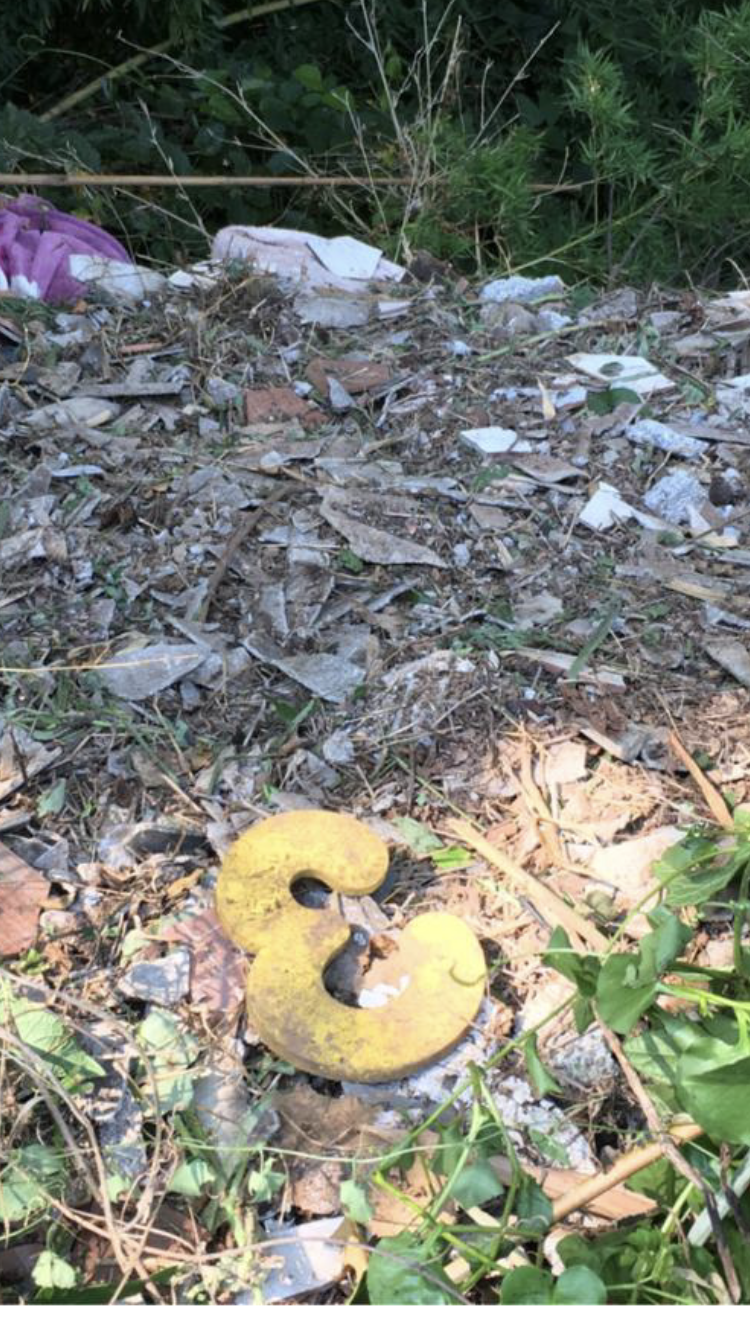 